Školski jelovnik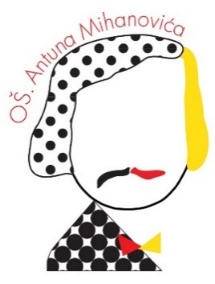 od 8. svibnja do 12. svibnja 2023.*izrađen prema prijedlogu jelovnika HZJZ i usklađen sa Nacionalnim smjernicama za prehranu učenika u osnovnim školama*PONEDJELJAK:	           mliječni obrok		- tamni klipić, acidofilno mlijeko, voćeručak				- povrtne lazanje, zelena salata, voće				užina				- toast, sir, rajčicaUTORAK:	mliječni obrok		- kukuruzne pahuljice s mlijekom, voćeručak				- goveđi gulaš s povrćem, njoki, kupus salata, voće				užina				- mliječni sladoledSRIJEDA:	mliječni obrok		- šareni sendvič, čaj s limunom i medom, voće ručak				- varivo s teletinom i bobom, integralni kruh, mramorni kolač				užina				- voćeČETVRTAK:			mliječni obrok 		- „frita“ sa povrćem, jogurt, kruhručak 	- mesna štruca, slatki kupus s rajčicom, pire krumpir, miješana salata,                                                      voćeužina				- pašteta, kruh, čaj s limunom i medomPETAK:	mliječni obrok	 	- školska pizza, čaj s limunom i medom, voćeručak				- povrtna juha, riblji burger, blitva na lešo sa krumpirom, voćeužina 			           - puding domaći„Škola zadržava pravo izmjene obroka“                                                                                                                         Dobar tek!